    PÀ£ÁðlPÀ ¤ÃgÁªÀj ¤UÀªÀÄ ¤AiÀÄ«ÄvÀ,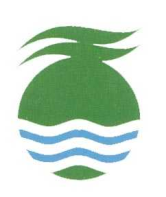               (PÀ£ÁðlPÀ ¸ÀPÁðgÀzÀ GzsÀåªÀÄ)¸ÀASÉå:ªÀÄÄ.EA/PÀ¤Ã¤¤/¤ÃPÉÃªÀ/¹-1/2023-24/                     ¢£ÁAPÀ:- EªÀjUÉ,   ªÀåªÀ¸ÁÜ¥ÀPÀ ¤zÉÃð±ÀPÀgÀÄ,PÀ£ÁðlPÀ ¤ÃgÁªÀj ¤UÀªÀÄ ¤AiÀÄ«ÄvÀ,²æÃ£ÀUÀgÀ ªÀÈvÀÛ, ºÀ½AiÀiÁ¼À gÀ¸ÉÛ,zsÁgÀªÁqÀ.ªÀiÁ£ÀågÉÃ,	*****	ªÉÄÃ¯ÁÌtÂ¹zÀ «µÀAiÀÄPÉÌ ¸ÀA§A¢ü¹zÀAvÉ, vÁªÀÅ PÉÆÃjgÀÄªÀAvÉ ªÀiÁ»wºÀPÀÄÌ C¢ü¤AiÀÄªÀÄzÀ£ÀéAiÀÄ 2022-23 £ÉÃ ¸Á°£À 4(1)J ºÁUÀÆ 4(1) © AiÀÄ£ÀÄß ¤UÀ¢vÀ £ÀªÀÄÆ£ÉAiÀÄ°è (Up to-date) C¼ÀªÀr¹, §ÄPï¯Émï gÀÆ¥ÀzÀ°è ®UÀwÛ¹ ªÀÄÄA¢£À PÀæªÀÄPÁÌV DzÀgÀ ¥ÀÆªÀðPÀ ¸À°è¸À¯ÁVzÉ.     vÀªÀÄä «±Áé¹,CqÀPÀ:- §ÄPï¯Émï ªÀÄÄRå EAf¤ÃAiÀÄgÀgÀÄ,PÀ¤Ã¤¤,¤ÃgÁªÀj PÉÃAzÀæ ªÀ®AiÀÄ,ªÀÄÄ¤gÁ¨Ázï.¥ÀæwAiÀÄ£ÀÄß ªÀiÁ£Àå gÁdå ªÀiÁ»w DAiÀÄÄPÀÛgÀÄ, gÁdå ªÀiÁ»w DAiÉÆÃUÀ, ¨ÉAUÀ¼ÀÆgÀÄ gÀªÀgÀ ªÀiÁ»wUÁV ¸À°è¹zÉ.wAiÀÄ£ÀÄß ¸ÁªÀðd¤PÀ ªÀiÁ»w C¢üPÁjUÀ¼ÀÄ ºÁUÀÆ PÁAiÀÄð¥Á®PÀ C©üAiÀÄAvÀgÀgÀÄ («£Áå¸À) ªÀÄÄRå EAf¤ÃAiÀÄgÀªÀgÀ PÀbÉÃj, PÀ¤Ã¤¤, ¤ÃgÁªÀj PÉÃAzÀæ ªÀ®AiÀÄ, ªÀÄÄ¤gÁ¨Ázï gÀªÀgÀ ªÀiÁ»wUÁV ºÁUÀÆ ¸ÀÆPÀÛ PÀæªÀÄPÁÌV ¤ÃrzÉ.          ¸À»/-ªÀÄÄRå EAf¤ÃAiÀÄgÀÄ,PÀ¤Ã¤¤,¤ÃgÁªÀj PÉÃAzÀæ ªÀ®AiÀÄ,ªÀÄÄ¤gÁ¨Ázï.PÀ£ÁðlPÀ ¤ÃgÁªÀj ¤UÀªÀÄ ¤AiÀÄ«ÄvÀ,(PÀ£ÁðlPÀ ¸ÀPÁðgÀzÀ GzÀåªÀÄ)¨sÁgÀvÀ ¸ÀPÁðgÀzÀ ªÀiÁ»w ¥ÀqÉAiÀÄ®Ä ºÀPÀÄÌ ªÀÄ¸ÀÆzÉ2005(PÉÊ¦r vÀAiÀiÁj¸ÀÄªÀ §UÉÎ)ªÀiÁ»w ¸ÀASÉå: I jAzÀ XVII(4(1) (©) gÀrAiÀÄ°è) ªÀÄÄRå C©üAiÀÄAvÀgÀªÀgÀ PÀbÉÃj,PÀ¤Ã¤¤,¤ÃgÁªÀj PÉÃAzÀæ ªÀ®AiÀÄ,ªÀÄÄ¤gÁ¨Ázï.PÉÊ¦r-1 gÀZÀ£É PÁAiÀÄðPÀ¯Á¥ÀUÀ¼ÀÄ ªÀÄvÀÄÛ PÀvÀðªÀåUÀ¼ÀÄ.gÀZÀ£É:-¸ÀgÀPÁgÀzÀ DzÉÃ±À ¸ÀASÉå ¦qÀ§ÆèöåJ¯ï/124/J¸ï¹M/74 ¢£ÁAPÀ 7.01.1974gÀ ªÉÄÃgÉUÉ ¢£ÁAPÀ 01.04.1974 gÀAzÀÄ F ªÀ®AiÀÄPÉÌ vÀÄAUÀ¨sÀzÁæ AiÉÆÃd£Á ªÀ®AiÀÄ JAzÀÄ £ÁªÀÄPÁgÀt ªÀiÁr ªÀÄÄ¤gÁ¨ÁzÀ£À°è ¸ÁÜ¦¸À¯Á¬ÄvÀÄ.¤ÃgÁªÀj AiÉÆÃd£Á ªÀ®AiÀÄªÀ£ÀÄß ºÉÆ¸ÀzÁV UÀÄ®âUÀðzÀ°è gÀa¸ÀÄªÀzÀgÉÆA¢UÉ, F ªÀ®AiÀÄPÉÌ ¤ÃgÁªÀj PÉÃAzÀæ ªÀ®AiÀÄ ªÀÄÄ¤gÁ¨ÁzÀ JAzÀÄ ¥ÀÄ£Àgï £ÁªÀÄPÀgÀt ªÀiÁr ¸ÀgÀPÁgÀzÀ DzÉÃ±À ¸ÀASÉå.¦qÀ§Äèår 92/¦.¹27/87 zÀÄ£ÁAPÀ.24.04.87 gÀ°è DzÉÃ±À ¤ÃqÀ¯Á¬ÄvÀÄ. F ªÀ®AiÀÄPÉÌ ªÀÄÄRå EAf¤ÃAiÀÄgÀªÀgÀÄ ªÀÄÄRå¸ÀÜgÁVzÀÄÝ, F PÉ¼ÀPÁtÂ¹zÀ AiÉÆÃd£ÉUÀ½UÉ ªÀÄÄRå G¸ÀÄÛªÁj C¢üPÁjUÀ¼ÁVgÀÄvÁÛgÉ.vÀÄAUÀ¨sÀzÁæ AiÉÆÃd£É gÁAiÀÄZÀÆgÀÄ, PÉÆ¥Àà¼À ªÀÄvÀÄÛ §¼Áîj f¯Éè.gÁeÉÆÃ½ §AqÁ, wgÀÄªÀÅ AiÉÆÃd£É gÁAiÀÄZÀÆgÀÄ f¯Éè.PÀ£ÀPÀ£Á¯Á AiÉÆÃd£É gÁAiÀÄZÀÆgÀÄ f¯Éè.ªÀÄ¹Ì£Á¯Á AiÉÆÃd£É gÁAiÀÄZÀÆgÀÄ f¯Éè.»gÉÃºÀ¼Àî AiÉÆÃd£É PÉÆ¥Àà¼À f¯Éè.PÉÆ¥Àà¼À ªÀÄvÀÄÛ §¼Áîj f¯ÉèAiÀÄ°è §gÀÄªÀ «dAiÀÄ£ÀUÀgÀ PÁ®ÄªÉUÀ¼ÀÄ ºÁUÀÆ §¼Áîj gÁAiÀÄZÀÆgÀÄ f¯ÉèUÀ¼À°è §gÀÄªÀ (21) PÉgÉUÀ¼ÀÄ ªÀÄvÀÄÛ EªÀÅUÀ¼À ¤ªÀðºÀuÉ.£ÁjºÀ¼Àî AiÉÆÃd£É §¼Áîj f¯Éè.ºÀUÀj¨ÉÆªÀÄä£À ºÀ½î AiÉÆÃd£É §¼Áîj f¯Éè.vÀÄAUÀ¨sÀzÁæ JqÀzÀAqÉ PÁ®ÄªÉ CrAiÀÄ°è §gÀÄªÀ ¸ÀªÀÄvÉÆÃ®£Á d¯Á±ÀAiÀÄ UÀuÉÃPÀ¯ï gÁAiÀÄZÀÆgÀÄ f¯Éè.vÀÄAUÀ¨sÀzÁæ AiÉÆÃd£Á CrAiÀÄ°è §gÀÄªÀ «ÄÃ£ÀÄUÁjPÉ ªÀÄvÀÄÛ vÉÆÃlUÁjPÉ E¯ÁSÉUÀ¼À oÉÃªÀtÂ PÉÆqÀÄUÉAiÀÄ PÁªÀÄUÁjUÀ¼ÀÄ.¹AUÀmÁ®ÆgÀÄ KvÀ ¤ÃgÁªÀj AiÉÆÃd£É (PÉÆ¥Àà¼À §¼Áîj ºÁUÀÆ UÀzÀUÀ f¯ÉèUÀ¼ÀÄ)F ªÀ®AiÀÄ ¸ÀAWÀl£Á ¥ÀnÖAiÀÄ£ÀÄß ®UÀwÛ¹zÉ. F ªÀ®AiÀÄzÀ ªÁå¦ÛAiÀÄ°è vÀÄAUÀ¨sÀzÁæ AiÉÆÃd£Á ªÀÈvÀÛ, ªÀÄÄ¤gÁ¨ÁzÀ ªÀÄvÀÄÛ vÀÄAUÀ¨sÀzÁæ PÁ®ÄªÉ ¤ªÀiÁðt ªÀÈvÀÛ, AiÀÄgÀªÀÄgÀ¸ï JAzÀÄ JgÀqÀÄ ªÀÈvÀÛ PÀbÉÃjUÀ½zÀÄÝ CªÀÅUÀ½UÉ C¢üÃPÀëPÀ C©üAiÀÄAvÀgÀgÀªÀgÀÄ ªÀÄÄRå¸ÀÜgÁVgÀÄvÁÛgÉ.vÀÄAUÀ¨sÀzÁæ AiÉÆÃd£Á ªÀÈvÀÛ, ªÀÄÄ¤gÁ¨Ázï ªÁå¦ÛUÉ LzÀÄ «¨sÁUÀ PÀbÉÃjUÀ½zÀÄÝ F «¨sÁUÀ PÀbÉÃjUÀ½UÉ PÁAiÀÄð¥Á®PÀ C©üAiÀÄAvÀgÀgÀÄ ªÀÄÄRå¸ÀÜgÁVgÀÄvÁÛgÉ. F «¨sÁUÀ «ªÀgÀUÀ¼ÀÄ F PÉ¼ÀPÁtÂ¹zÀAwgÀÄvÀÛzÉ.          ªÀÈvÀÛ ºÁUÀÆ «¨sÁUÀ ºÁUÀÆ G¥À-«¨sÁUÀUÀ¼À «ªÀgÀUÀ¼ÀÄ F PÉ¼ÀV£ÀAwzÉ.C¢üÃPÀëPÀ C©üAiÀÄAvÀgÀgÀÄ, PÀ¤¤¤,  vÀÄAUÀ¨sÀzÁæ AiÉÆÃd£Á ªÀÈvÀÛ, ªÀÄÄ¤gÁ¨ÁzÀ.PÁAiÀÄð¥Á®PÀC©üAiÀÄAvÀgÀgÀÄ,PÀ¤Ã¤¤,£ÀA.1vÀÄAUÀ¨sÀzÁæ d¯Á±ÀAiÀÄ«¨sÁUÀ, ªÀÄÄ¤gÁ¨ÁzÀ.PÁAiÀÄð¥Á®PÀ C©üAiÀÄAvÀgÀgÀÄ,PÀ¤Ã¤¤,£ÀA.2 PÁ®ÄªÉ «¨sÁUÀ ªÀqÀØgÀºÀnÖ.PÁAiÀÄð¥Á®PÀ C©üAiÀÄAvÀgÀgÀÄ ,PÀ¤Ã¤¤, £ÀA.6 PÁ®ÄªÉ «¨sÁUÀ, §¼Áîj.PÁAiÀÄð¥Á®PÀ C©üAiÀÄAvÀgÀgÀÄ,PÀ¤Ã¤¤, £ÀA.1, ¹AUÀmÁ®ÆgÀÄ KvÀ ¤ÃgÁªÀj AiÉÆÃd£Á «¨sÁUÀ, ªÀÄÄAqÀgÀV.PÁAiÀÄð¥Á®PÀ C©üAiÀÄAvÀgÀgÀÄ,PÀ¤Ã¤¤, £ÀA.2, ¹AUÀmÁ®ÆgÀÄ KvÀ ¤ÃgÁªÀj AiÉÆÃd£Á «¨sÁUÀ, ºÀÆ«£ÀºÀqÀUÀ°.IC¢üÃPÀëPÀ C©üAiÀÄAvÀgÀgÀÄ,PÀ¤Ã¤¤, vÀÄAUÀ¨sÀzÁæ AiÉÆÃd£Á ªÀÈvÀÛ, AiÀÄgÀªÀÄgÀ¸ï.PÁAiÀÄð¥Á®PÀ C©üAiÀÄAvÀgÀgÀÄ,PÀ¤Ã¤¤, £ÀA.3 PÁ®ÄªÉ «¨sÁUÀ, ¹AzsÀ£ÀÆgÀÄ.PÁAiÀÄð¥Á®PÀ C©üAiÀÄAvÀgÀgÀÄ,PÀ¤Ã¤¤,  £ÀA.4 PÁ®ÄªÉ «¨sÁUÀ, ¹gÀªÁgÀ.PÁAiÀÄð¥Á®PÀ C©üAiÀÄAvÀgÀgÀÄ,PÀ¤Ã¤¤,  £ÀA.5 PÁ®ÄªÉ «¨sÁUÀ, AiÀÄgÀªÀÄgÀ¸ï.III PÁAiÀÄð¥Á®PÀ C©üAiÀÄAvÀgÀgÀÄ, PÀ¤Ã¤¤, UÀÄt¤AiÀÄAvÀæt «¨sÁUÀ ªÀÄÄ¤gÁ¨ÁzÀ.	F «¨sÁUÀPÉÌ PÁAiÀÄð¥Á®PÀ C©üAiÀÄAvÀgÀgÀÄ ªÀÄÄRå¸ÀÜgÁVgÀÄvÁÛgÉ. F «¨sÁUÀªÀÅ ªÀÄÄRå EAf¤ÃAiÀÄgÀgÀÄ ¤ÃgÁªÀj PÉÃAzÀæ ªÀ®AiÀÄ ªÀÄÄ¤gÁ¨ÁzÀ EªÀgÀ £ÉÃgÀ ¤AiÀÄAvÀætzÀ°ègÀÄvÀÛzÉ. F «¨sÁUÀ ªÀÄvÀÄÛ G¥À «¨sÁUÀUÀ¼À ªÁå¦ÛAiÀÄÄ ¤ÃgÁªÀj PÉÃAzÀæ ªÀ®AiÀÄzÀ ªÁå¦ÛAiÀÄ£ÉÆß¼ÀUÉÆArzÀÄÝ J¯Áè PÁªÀÄUÁjUÀ¼À UÀÄt ¤AiÀÄAvÀætzÀ PÁAiÀÄð¤ªÀð»¸ÀÄvÀÛzÉ. F «¨sÁUÀzÀ CrAiÀÄ°è JgÀqÀÄ G¥À «¨sÁUÀUÀ½zÀÄÝ, UÀÄt¤AiÀÄAvÀæt G¥À «¨sÁUÀ ªÀÄÄ¤gÁ¨Ázï ªÀÄvÀÄÛ UÀÄt¤AiÀÄAvÀæt G¥À «¨sÁUÀ, §¼Áîj JAzÀÄ EgÀÄvÀÛªÉ. F ªÀ®AiÀÄzÀrAiÀÄ ªÀÈvÀÛUÀ¼ÀrAiÀÄ°è£À F PÉ¼ÀPÁtÂ¹gÀÄªÀ G¥À «¨sÁUÀUÀ¼ÀÄ PÁªÀÄUÁj ªÀÄvÀÄÛ ¤Ãj£À ¤ªÀðºÀuÉ ªÀ»¸ÀÄwÛzÀÄÝ F G¥À «¨sÁUÀUÀ¼À «ªÀgÀUÀ¼ÀÄ F PÉ¼ÀV£ÀAwgÀÄvÀÛzÉ.I . PÁAiÀÄð¥Á®PÀ C©üAiÀÄAvÀgÀgÀÄ, PÀ¤Ã¤¤, £ÀA.1, vÀÄAUÀ¨sÀzÁæ d¯Á±ÀAiÀÄ «¨sÁUÀ, ªÀÄÄ¤gÁ¨ÁzÀ.PÀ¤¤¤, ªÀÄÄRå PÁ®ÄªÉ G¥À «¨sÁUÀ, ªÀÄÄ¤gÁ¨ÁzÀ.PÀ¤¤¤, £ÀA.1 G¥À «¨sÁUÀ PÀA¦è.PÀ¤¤¤, «dAiÀÄ£ÀUÀgÀ PÁ®ÄªÉUÀ¼À G¥À «¨sÁUÀ, PÀªÀÄ¯Á¥ÀÄgÀ.II . PÁAiÀÄð¥Á®PÀ C©üAiÀÄAvÀgÀgÀÄ, PÀ¤Ã¤¤, £ÀA.2 PÁ®ÄªÉ «¨sÁUÀ, ªÀqÀØgÀºÀnÖ.PÀ¤Ã¤¤, £ÀA.1 PÁ®ÄªÉ G¥À «¨sÁUÀ ªÀqÀÖgÀºÀnÖ.PÀ¤Ã¤¤, £ÀA.2 PÁ®ÄªÉ G¥À «¨sÁUÀ, PÁgÀlV.PÀ¤¤¤, r-31 PÁ®ÄªÉ G¥À «¨sÁUÀ. PÁgÀlV.PÀ¤¤¤, £ÀA.2 vÀÄAUÀ¨sÀzÁæ d¯Á±ÀAiÀÄ G¥À «¨sÁUÀ, CUÀ¼ÀPÉÃgÁ.III  PÁAiÀÄð¥Á®PÀ C©üAiÀÄAvÀgÀgÀÄ, PÀ¤Ã¤¤, £ÀA.6 PÁ®ÄªÉ «¨sÁUÀ, §¼Áîj.PÀ¤Ã¤¤, £ÀA.2 J¯ï.J¯ï.¹. G¥À «¨sÁUÀ, ¹gÀUÀÄ¥Àà.PÀ¤Ã¤¤,£ÀA.2 ºÉZï.J¯ï.¹. G¥À «¨sÁUÀ, PÀÄgÀÄUÉÆÃqÀÄ.PÀ¤Ã¤¤,£ÀA.3J¯ï.J¯ï.¹ G¥À «¨sÁUÀ, §¼Áîj.                                 PÀ¤Ã¤¤,£ÀA.3 ºÉZï.J¯ï.¹. G¥À «¨sÁUÀ, §¼Áîj.IV. PÁAiÀÄð¥Á®PÀ C©üAiÀÄAvÀgÀgÀÄ, PÀ¤Ã¤¤,£ÀA.1.¹AUÀmÁ®ÆgÀÄ KvÀ ¤ÃgÁªÀj AiÉÆÃd£É «¨sÁUÀ,          ªÀÄÄAqÀgÀV.£ÀA.1, ¹AUÀmÁ®ÆgÀÄ KvÀ ¤ÃgÁªÀj AiÉÆÃd£É G¥À «¨sÁUÀ, ¹AUÀmÁ®ÆgÀÄ.£ÀA.2, ¹AUÀmÁ®ÆgÀÄ KvÀ ¤ÃgÁªÀj AiÉÆÃd£É G¥À «¨ÁUÀ, ªÀÄÄAqÀgÀV.£ÀA.3, ¹AUÀmÁ®ÆgÀÄ KvÀ ¤ÃgÁªÀj AiÉÆÃd£É G¥À «¨sÁUÀ, C¼ÀªÀAr¥ÀÄ£Àgï ªÀ¸Àw ªÀÄvÀÄÛ ¥ÀÄ£Àgï ¤ªÀiÁðt G¥À «¨sÁUÀ, ªÀÄÄAqÀgÀV.PÀ¤¤¤, ¹AUÀmÁ®ÆgÀÄ KvÀ ¤ÃgÁªÀj AiÉÆÃd£É UÀzÀUÀ ¨ÁæAZï G¥À «¨sÁUÀ,UÀzÀUÀ. »gÉÃºÀ¼Àî AiÉÆÃd£Á G¥À «¨sÁUÀ, Q£Áß¼À.V. PÁAiÀÄð¥Á®PÀ C©üAiÀÄAvÀgÀgÀÄ, PÀ¤Ã¤¤,£ÀA.2, ¹AUÀmÁ®ÆgÀÄ KvÀ ¤ÃgÁªÀj AiÉÆÃd£É        «¨sÁUÀ,  ºÀÆ«£ÀºÀqÀUÀ°.PÀ¤Ã¤¤,£ÀA.1,¹AUÀmÁ®ÆgÀÄ KvÀ ¤ÃgÁªÀj AiÉÆÃd£É G¥À «¨sÁUÀ, ºÀÆ«£ÀºÀqÀUÀ°.PÀ¤Ã¤¤,£ÀA.2,¹AUÀmÁ®ÆgÀÄ KvÀ ¤ÃgÁªÀj AiÉÆÃd£É G¥À «¨sÁUÀ, ºÀÆ«£ÀºÀqÀUÀ°.     F ªÀ®AiÀÄzÀ ªÁå¦ÛAiÀÄ°è §gÀÄªÀ ¨sÁj ªÀÄvÀÄÛ ªÀÄzsÀåªÀÄ ¤ÃgÁªÀj AiÉÆÃd£ÉUÀ½UÉ ¸ÀA§A¢ü¹zÀAvÉ ¤ÃgÁªÀj ¥ÀæzÉÃ±ÀzÀ ¸ÀªÀÄxÀð£É ¸ÁzsÀ£ÉUÉ ¥ÀÆgÀPÀªÁUÀÄªÀAvÉ DºÁgÀ GvÁàzÀ£ÉAiÀÄ°è ¸ÁéAiÀÄvÀÛvÉ ¸Á¢ü¸ÀÄªÀ ºÁUÀÆ «±Áé¸À ªÀÄvÀÄÛ PÁªÀÄUÁj G¸ÀÄÛªÁj ªÀÄvÀÄÛ £Á¯ÉUÀ¼À ¤ªÀðºÀuÉUÀ¼ÀÄ ¥ÀæªÀÄÄR PÁAiÀÄðUÀ¼ÁVªÉ. EzÀ®èzÉ, ¨sÁj ¤ÃgÁªÀjAiÀiÁzÀ vÀÄAUÀ¨sÀzÁæ AiÉÆÃd£É ªÀÄvÀÄÛ CzÀPÉÌ ¸ÀA§A¢ü¹zÀ PÁªÀÄUÁjUÀ¼ÀÄ ªÀÄzsÀåªÀÄ ¤ÃgÁªÀjUÀ¼ÁzÀ ºÀUÀj¨ÉÆªÀÄä£ÀºÀ½î, PÀ£ÀPÀ£Á¼À, gÁeÉÆÃ½ §AqÁ wgÀÄªÀÅ AiÉÆÃd£É, «dAiÀÄ£ÀUÀgÀ PÁ®ÄªÉ EvÁå¢UÀ¼À ¤ÃgÀÄ ¤ªÀðºÀuÉ ªÀÄvÀÄÛ ¥ÉÆÃµÀuÁ PÁAiÀÄðUÀ¼ÀÄ §¼Áîj ªÀÄvÀÄÛ gÁAiÀÄZÀÆgÀÄ f¯ÉèUÀ¼À PÉ®ªÀÅ PÉÊUÁjPÉUÀ½UÉ ¤ÃgÀÄ ¸ÀgÀ§gÁdÄ ªÀiÁqÀÄªÀÅzÀÄ, §¼Áîj ºÉÆ¸À¥ÉÃmÉ ªÀÄvÀÄÛ gÁAiÀÄZÀÆgÀÄ ¥ÀlÖtUÀ½UÉ PÀÄrAiÀÄÄªÀ ¤ÃgÀÄ ¤ªÀðºÀuÉ PÁAiÀÄðUÀ¼ÀÄ CAvÀgïgÁdå ¤ÃgÀÄ ºÀAaPÉ «µÀAiÀÄUÀ¼À°è gÁdåzÀ »vÁ¸ÁQÛAiÀÄ£ÀÄß PÁ¥ÁqÀÄªÀÅzÀÄ EvÁå¢UÀ¼ÀÄ F ªÀ®AiÀÄzÀ EvÀgÀ PÁAiÀÄð¨sÁgÀUÀ¼ÁVªÉ. VI. PÁAiÀÄð¥Á®PÀ C©üAiÀÄAvÀgÀgÀÄ, PÀ¤Ã¤¤,£ÀA.3 PÁ®ÄªÉ «¨sÁUÀ, ¹AzsÀ£ÀÆgÀÄ.PÀ¤Ã¤¤,PÁ®ÄªÉ G¥À «¨sÁUÀ vÀÄ«ðºÁ¼À.PÀ¤Ã¤¤,£ÀA.2 J¥sï.¹. G¥À «¨sÁUÀ, dªÀ¼ÀUÉÃgÁ.PÀ¤Ã¤¤,£ÀA.3 PÁ®ÄªÉ G¥À «¨sÁUÀ, ¹AzsÀ£ÀÆgÀÄ.PÀ¤Ã¤¤,£ÀA.4 PÁ®ÄªÉ G¥À «¨sÁUÀ, ªÀÄ¹Ì.PÀ¤¤¤, ªÀÄ¹Ì £Á¯Á AiÉÆÃd£É G¥À «¨sÁUÀ, ªÀÄ¹Ì.VII. PÁAiÀÄð¥Á®PÀ C©üAiÀÄAvÀgÀgÀÄ, PÀ¤Ã¤¤,£ÀA.4 PÁ®ÄªÉ «¨sÁUÀ, ¹gÀªÁgÀ.PÀ¤Ã¤¤,£ÀA.1 PÁ®ÄªÉ G¥À «¨sÁUÀ, ¹gÀªÁgÀ.PÀ¤Ã¤¤,£ÀA.2 PÁ®ÄªÉ G¥À «¨sÁUÀ, PÀ«vÁ¼À.PÀ¤Ã¤¤,£ÀA.3 PÁ®ÄªÉ G¥À «¨sÁUÀ, ªÀiÁ£À«.PÀ¤Ã¤¤,£ÀA.4 PÁ®ÄªÉ G¥À «¨sÁUÀ, »gÉÃPÉÆmÉßÃPÀ¯ï.VIII. PÁAiÀÄð¥Á®PÀ C©üAiÀÄAvÀgÀgÀÄ, PÀ¤Ã¤¤,£ÀA.5 PÁ®ÄªÉ «¨sÁUÀ, AiÀÄgÀªÀÄgÀ¸ï.PÀ¤Ã¤¤,£ÀA.1 PÁ®ÄªÉ G¥À «¨sÁUÀ, PÀ®ÆègÀÄ.PÀ¤Ã¤¤,£ÀA.2 PÁ®ÄªÉ G¥À «¨sÁUÀ, AiÀÄgÀªÀÄgÀ¸ï.PÀ¤Ã¤¤,£ÀA.3 gÁeÉÆÃ½ §AqÁ wgÀÄªÀÅ AiÉÆÃd£É G¥À «¨sÁUÀ, V¯ÉèÃ¸ÀUÀÆgÀÄ.IX. PÁAiÀÄð¥Á®PÀ C©üAiÀÄAvÀgÀgÀÄ, PÀ¤Ã¤¤,UÀÄt ¤AiÀÄAvÀæt «¨sÁUÀ, ªÀÄÄ¤gÁ¨ÁzÀ.PÀ¤Ã¤¤,£ÀA.1 UÀÄt ¤AiÀÄAvÀæt G¥À «¨sÁUÀ, ªÀÄÄ¤gÁ¨ÁzÀ.PÀ¤Ã¤¤,£ÀA.2 UÀÄt ¤AiÀÄAvÀæt G¥À «¨sÁUÀ, §¼Áîj.        ¸À»/-ªÀÄÄRå EAf¤ÃAiÀÄgÀgÀÄ,PÀ¤Ã¤¤,¤ÃgÁªÀj PÉÃAzÀæ ªÀ®AiÀÄ,ªÀÄÄ¤gÁ¨Ázï. PÉÆ¥Àà¼À (vÁ & f)PÉÊ¦r-2C¢üPÁjUÀ¼ÀÄ/£ËPÀgÀgÀ PÀvÀðªÀåUÀ¼ÀÄ.ªÀÄÄRå C©üAiÀÄAvÀgÀgÀÄ,¤ÃgÁªÀj PÉÃAzÀæ ªÀ®AiÀÄ, ªÀÄÄ¤gÁ¨Ázï CrAiÀÄ°è §gÀvÀPÀÌAvÀºÀ ªÀÈvÀÛ PÀbÉÃj/«¨sÁUÀ ªÀÄvÀÄÛ EzÀgÀrAiÀÄ°è §gÀvÀPÀÌAPÀvÀºÀ PÀbÉÃjUÀ¼À ¥ÀvÀæ ªÀåªÀºÁgÀ ºÁUÀÆ ¤ÃgÁªÀj PÁªÀÄUÁjUÀ¼À AiÉÆÃd£ÉAiÀÄ mÉAqÀgï C£ÀÄµÁ×£ÀUÉÆ½¸ÀÄªÀÅzÀÄ vÁAwæPÀ DqÀ½vÀ ªÀÄvÀÄÛ DAiÀÄªÀåAiÀÄ ±ÁSÉUÉ ¸ÀA§A¢ü¹zÀAvÉ ªÉÄÃ®Ä¸ÀÄÛªÁj EvÁå¢ ºÁUÀÆ PÁªÀÄUÁjUÀ¼À ¥Àj«ÃPÀëuÉ ªÀiÁr ¸ÀÆPÀÛ ¤zÉÃð±À£À ¤ÃqÀÄªÀÅzÀÄ.PÁAiÀÄð¥Á®PÀ C©üAiÀÄAvÀgÀgÀÄ(«£Áå¸À)F ªÀ®AiÀÄzÀrAiÀÄ°è §gÀvÀPÀÌAvÀºÀ PÁªÀÄUÁjUÀ¼À AiÉÆÃd£ÉUÉ ¸ÀA§A¢ü¹zÀAvÀºÀ ¥ÀvÀæ ªÀåªÀºÁgÀ ºÁUÀÆ vÁAwæPÀ ±ÁSÉUÉ ¸ÀA§A¢ü¹zÀ CAzÁdÄ ¥ÀwæPÉUÀ¼À ¥ÀvÀæ ªÀåªÀºÁgÀ ºÁUÀÆ ªÀÄÄRå EAf¤ÃAiÀÄgÀªÀgÀ DzÉÃ±ÀzÀAvÉ PÉ®¸À ¤ªÀð»¸ÀÄªÀÅzÀÄ.vÁAwæPÀ ¸ÀºÁAiÀÄPÀgÀÄvÀÄAUÀ¨sÀzÁæ AiÉÆÃd£Á ªÀÈvÀÛ, ªÀÄÄ¤gÁ¨Ázï/ vÀÄAUÀ¨sÀzÁæ PÁ®ÄªÉ ¤ªÀiÁðt ªÀÈvÀÛ, AiÀÄgÀªÀÄgÀ¸ï ªÀÄvÀÄÛ UÀÄt ¤AiÀÄAvÀæt, «¨sÁUÀ, ªÀÄÄ¤gÁ¨Ázï PÀbÉÃjAiÀÄ vÁAwæPÀ ±ÁSÉUÉ ¸ÀA§A¢ü¹zÀ ¥ÀvÀæ ªÀåªÀºÁgÀUÀ¼À ¤ªÀðºÀuÉ ºÁUÀÆ ªÉÄÃ¯Á¢üPÁjUÀ¼À ¤zÉð±À£ÀzÀAvÉ PÉ®¸À ¤ªÀð»¸ÀÄªÀÅzÀÄ.¸ÀºÁAiÀÄPÀ EAf¤ÃAiÀÄgïªÀÈvÀÛ/ «¨sÁUÀ PÀbÉÃjUÀ½UÉ ¸ÀA§AzsÀ¥ÀlÖ ¥ÀvÀæ ªÀåªÀºÁgÀ, ªÀÄvÀÄÛ mÉAqÀgï PÁªÀÄUÁjUÀ¼À C£ÀÄµÁ×£ÀUÉÆ½¸ÀÄªÀÅzÀPÉÌ ¸ÀA§A¢ü¹zÀ vÁAwæPÀ ¥Àj²Ã®£É ºÁUÀÆ vÁAwæPÀ ±ÁSÉUÉ ªÀÄvÀÄÛ ¨sÀÆ¸Áé¢üÃ£ÀPÉÌ ¸ÀA§A¢ü¹zÀ ¥ÀvÀæ ªÀåªÀºÁgÀ, ªÀÄvÀÄÛ ZÀÄPÉÌ UÀÄgÀÄw£À ¥Àæ±ÉßUÀ½UÉ GvÀÛj¸ÀÄªÀÅzÀÄ. ºÁUÀÆ ªÉÄÃ¯Á¢üPÁjUÀ¼À ¤zÉð±À£ÀzÀAvÉ PÉ®¸À ¤ªÀð»¸ÀÄªÀÅzÀÄ. ¸ÀºÁAiÀÄPÀ DqÀ½vÁ¢üPÁjUÀ¼ÀÄPÀbÉÃjAiÀÄ ¸ÁªÀiÁ£Àå DqÀ½vÀ ¤ªÀðºÀuÉ ºÁUÀÆ DqÀ½vÀ ±ÁSÉUÉ ¸ÀA§A¢ü¹zÀ ¥ÀvÀæªÀåºÁgÀUÀ¼À G¸ÀÄÛªÁj ºÁUÀÆ ªÉÄÃ¯Á¢üPÁjUÀ¼À ¤zÉð±À£ÀzÀAvÉ PÉ®¸À ¤ªÀð»¸ÀÄªÀÅzÀÄ.C¢üÃPÀëPÀgÀÄvÀÄAUÀ¨sÀzÁæ PÁ®ÄªÉ ¤ªÀiÁðt ªÀÈvÀÛ, AiÀÄgÀªÀÄgÀ¸ï/ vÀÄAUÀ¨sÀzÁæ AiÉÆÃd£Á ªÀÈvÀÛ, ªÀÄÄ¤gÁ¨ÁzïUÉ ºÁUÀÆ UÀÄt¤AiÀÄAvÀæt «¨sÁUÀ ªÀÄvÀÄÛ PÉÃAzÀæ PÀbÉÃjAiÀÄ DqÀ½vÀ ±ÁSÉAiÀÄ ¹§âA¢UÀ¼ÀÄ ¤ªÀð»¸ÀÄªÀ PÉ®¸ÀUÀ¼À ªÉÄÃ°éZÁgÀuÉ ºÁUÀÆ ªÉÄÃ¯Á¢üPÁjUÀ¼À ¤zÉð±À£ÀzÀAvÉ PÉ®¸À ¤ªÀð»¸ÀÄªÀÅzÀÄ.¯ÉPÁÌ¢üÃPÀëPÀgÀÄ:F ªÀ®AiÀÄzÀrAiÀÄ°èAiÀÄ PÉÃAzÀæ PÀbÉÃj ºÁUÀÆ ªÀÈvÀÛ «¨sÁUÀ PÀbÉÃjUÀ¼À PÁªÀÄUÁjUÀ¼À ¹§âA¢ ªÉÃvÀ£ÀzÀ ºÁUÀÆ EvÀgÉÃ ¯ÉPÀÌ vÀ¥Á¸ÀuÉUÉ ¸ÀA§A¢ü¹zÀ PÀqÀvÀUÀ¼À£ÀÄß ¤ªÀð»¸ÀÄªÀÅzÀÄ ºÁUÀÆ ªÉÄÃ¯Á¢üPÁjUÀ¼À ¤zÉð±À£ÀzÀAvÉ PÉ®¸À ¤ªÀð»¸ÀÄªÀÅzÀÄ.¥ÀæxÀªÀÄ zÀeÉð ¯ÉPÀÌ ¸ÀºÁAiÀÄPÀgÀÄF ªÀ®AiÀÄzÀrAiÀÄ°èAiÀÄ PÉÃAzÀæ PÀbÉÃj ºÁUÀÆ ªÀÈvÀÛ «¨sÁUÀ PÀbÉÃjUÀ¼À PÁªÀÄUÁjUÀ¼À ©®ÄèUÀ¼ÀÄ, ¨sÀÆ ¸Áé¢üÃ£ÀPÉÌ ¸ÀA§A¢ü¹zÀ J¯Áè ¥ÀvÀæ ªÀåªÀºÁgÀ ªÀÄvÀÄÛ CzÀPÉÌ ¸ÀA§A¢ü¹zÀ £ÁåAiÀiÁ®AiÀÄ ¥ÀæPÀgÀtUÀ¼ÀÄ ªÀÄvÀÄÛ ¤AiÀÄvÀPÁ°PÉ ªÀgÀ¢UÀ¼ÀÄ ºÁUÀÆ ªÉÄÃ¯Á¢üPÁjUÀ¼ÀÄ ªÀ»¹zÀ EvÀgÉÃ PÉ®¸ÀUÀ¼ÀÄ ºÁUÀÆ ªÉÄÃ¯Á¢üPÁjUÀ¼À ¤zÉð±À£ÀzÀAvÉ PÉ®¸À ¤ªÀð»¸ÀÄªÀÅzÀÄ.¥ÀæxÀªÀÄ zÀeÉð ¸ÀºÁAiÀÄPÀgÀÄ-1¹§âA¢UÀ¼À ¸ÉÃªÁ «ªÀgÀ ºÁUÀÆ ¸ÉÃªÁ ¥ÀÄ¸ÀÛPÀUÀ¼À£ÀÄß ¤ªÀð»¸ÀÄªÀÅzÀÄ ºÁUÀÆ ªÀ®AiÀÄzÀr ªÀÈvÀÛ «¨sÁUÀUÀ¼À DqÀ½vÁvÀäPÀ ¥ÀvÀæ ªÀåªÀºÁgÀ £ÀqÉ¸ÀÄªÀÅzÀÄ ºÁUÀÆ ªÉÄÃ¯Á¢üPÁjUÀ¼À ¤zÉð±À£ÀzÀAvÉ PÉ®¸À ¤ªÀð»¸ÀÄªÀÅzÀÄ.¢éwÃAiÀÄ zÀeÉð ¸ÀºÁAiÀÄPÀgÀÄ-6PÀbÉÃjUÉ §gÀÄªÀ ¥ÀvÀæUÀ¼À£ÀÄß ¹éÃPÀÈw ªÀiÁqÀÄªÀÅzÀÄ ºÁUÀÆ PÀbÉÃj¬ÄAzÀ ¨ÉÃgÉ PÀbÉÃjUÀ½UÀÆ §gÉ¢gÀÄªÀ ¥ÀvÀæUÀ¼À£ÀÄß CZÀÄÑPÀmÁÖV gÀªÁ¤¸ÀÄªÀÅzÀÄ ºÁUÀÆ ªÉÄÃ¯Á¢üPÁjUÀ¼À ¤zÉð±À£ÀzÀAvÉ PÉ®¸À ¤ªÀð»¸ÀÄªÀÅzÀÄ.²æÃWÀæ°¦UÁgÀgÀÄªÀÄÄRå EAf¤AiÀÄgïgÀªÀgÀ D¥ÀÛ ¸ÀºÁAiÀÄPÀgÀÄ, ªÀÄÄRå EAf¤ÃAiÀÄgÀªÀgÀ ¢£ÀZÀj vÁvÁÌ°PÀ ¥ÀæªÁ¸À PÀqÀvÀ, ¸À¨sÀ ¸ÀÆZÀ£Á ¥Àæw, ¸À¨sÉ £ÀqÀÄªÀ½UÀ¼À ¤ªÀðºÀuÉ, vÀ¥À¸ÀuÁ ªÀgÀ¢UÀ¼ÀÄ ºÁUÀÆ ªÀÄÄRå EAf¤AiÀÄgïgÀªÀgÀ ¤zÉð±À£ÀzÀAvÉ PÉ®¸À ¤ªÀð»¸ÀÄªÀÅzÀÄ.¸ÁATåPÀ ¤jÃPÀëPÀgÀÄªÀ®AiÀÄPÉÌ ¸ÀA§A¢ü¹zÀ EvÀgÉÃ PÉ®¸ÀUÀ¼ÀÄ ºÁUÀÆ ªÀÄÄRå EAf¤AiÀÄgïgÀªÀgÀ ¤zÉð±À£ÀzÀAvÉ PÉ®¸À ¤ªÀð»¸ÀÄªÀÅzÀÄ.¨ÉgÀ¼ÀZÀÄÑUÁgÀgÀÄ¨ÉgÀ¼ÀZÀÄÑ PÉ®¸À ¤ªÀð»¸ÀÄªÀÅzÀÄ EvÀgÉÃ PÉ®¸ÀUÀ¼ÀÄ ºÁUÀÆ ªÉÄÃ¯Á¢üPÁjUÀ¼ÀÄ ªÀ»¹zÀ EvÀgÉÃ PÉ®¸ÀUÀ¼ÀÄ.ªÁºÀ£ÀZÁ®PÀgÀÄ¤ÃrgÀÄªÀ ªÁºÀ£ÀªÀ£ÀÄß CZÀÄÑPÀmÁÖV eÁUÀgÀÄPÀvÉ¬ÄAzÀ ªÁºÀ£À ZÁ®£É ªÀiÁqÀÄªÀÅzÀÄ ºÁUÀÆ ªÀÄÄRå EAf¤AiÀÄgïgÀªÀgÀ ¤zÉð±À£ÀzÀAvÉ PÉ®¸À ¤ªÀð»¸ÀÄªÀÅzÀÄ.C£ÀÄZÀgÀeÉgÁPïì AiÀÄAvÀæ ¤ªÀðºÀuÉ ºÁUÀÆ CzÀPÉÌ ¸ÀA§A¢ü¹zÀ PÀqÀvÀ ºÁUÀÆ jf¸ÀÖgï ¤ªÀðºÀuÉ ªÀÄvÀÄÛ £ÉgÀ¼ÀZÀÄÑ ±ÁSÉAiÀÄ EvÀgÉÃ PÉ®¸ÀUÀ¼ÀÄ ºÁUÀÆ ªÉÄÃ¯Á¢üPÁjUÀ¼ÀÄ ªÀ»¹zÀ EvÀgÉÃ PÉ®¸ÀUÀ¼ÀÄ.dªÁ£ÀgÀÄ¥Àæw wAUÀ¼ÀÄ ºÀAaPÉAiÀiÁUÀÄªÀ PÉÆoÀrUÀ¼À ¸ÀéZÀÒvÉ ªÀÄvÀÄÛ ¸ÀA§A¢ü¹zÀ ±ÁSÉ/PÉÆoÀrUÀ¼À PÀqÀvÀUÀ¼À ¤ªÀðºÀuÉ ºÁUÀÆ PÀbÉÃj ªÀÄÄRå¸ÀÜgÀÄ ªÀ»¸ÀÄªÀ E¤ßvÀgÀ PÉ®¸ÀUÀ¼ÀÄ.PÁªÀ®ÄUÁgÀPÀbÉÃj gÁwæ PÁªÀ®ÄUÁgÀ ¤ªÀð»¸ÀÄªÀÅzÀÄ, EvÀgÉÃ PÉ®¸ÀUÀ¼ÀÄ ºÁUÀÆ ªÉÄÃ¯Á¢üPÁjUÀ¼ÀÄ ªÀ»¹zÀ EvÀgÉÃ PÉ®¸ÀUÀ¼ÀÄ.PÀ¸ÀUÀÄr¸ÀÄªÀªÀgÀÄPÀbÉÃjAiÀÄ ¸ÀéZÀÒvÉ PÉ®¸À. ºÁUÀÆ EvÀgÉÃ PÉ®¸ÀUÀ¼ÀÄ ºÁUÀÆ ªÉÄÃ¯Á¢üPÁjUÀ¼ÀÄ ªÀ»¹zÀ EvÀgÉÃ PÉ®¸ÀUÀ¼ÀÄ.        ¸À»/-ªÀÄÄRå EAf¤ÃAiÀÄgÀgÀÄ,PÀ¤Ã¤¤,¤ÃgÁªÀj PÉÃAzÀæ ªÀ®AiÀÄ,ªÀÄÄ¤gÁ¨Ázï. PÉÆ¥Àà¼À (vÁ & f)PÉÊ¦r – 2 (©)	C¢üPÁgÀ ¥ÀævÁåAiÉÆÃd£É:-F ªÀ®AiÀÄzÀ ªÁå¦ÛAiÀÄ°è C¢üPÁgÀ ¥ÀævÁåAiÉÆÃd£ÉUÉ ¸ÀA§A¢¹zÀAvÉ PÀ£ÁðlPÀ ¤ÃgÁªÀj ¤UÀªÀÄzÀ ¸ÀÄvÉÆÛÃ¯É ¸ÀA: KNN/158/AGN/2001/3326  ¢£ÁAPÀ: 13.03.2001 gÀ£ÀéAiÀÄ ºÉÆgÀr¹zÀ C¢üPÁj ¥ÀævÁåAiÉÆÃd£É (Delegation of powers) AiÀÄ ªÀiÁUÀðzÀ²ðUÀ¼À£ÀéAiÀÄ ºÁUÀÆ ¸ÀPÁðgÀ¢AzÀ ªÀÄvÀÄÛ PÀ£ÁðlPÀ ¤ÃgÁªÀj ¤UÀªÀÄ¢AzÀ PÁ®PÁ®PÉÌ ºÉÆgÀr¸ÀÄªÀ General Delegation of Common Financial powers £À ªÀiÁUÀðzÀ²ðUÀ¼À£ÀÄß F «¨sÁUÀzÀ ªÁå¦ÛAiÀÄ°è ¥Á°¸À¯ÁUÀÄwÛzÉ.        ¸À»/-ªÀÄÄRå EAf¤ÃAiÀÄgÀgÀÄ,PÀ¤Ã¤¤,¤ÃgÁªÀj PÉÃAzÀæ ªÀ®AiÀÄ,ªÀÄÄ¤gÁ¨Ázï. PÉÆ¥Àà¼À (vÁ & f).PÉÊ¦r – 3 ªÉÄÃ°éZÁgÀuÉ ªÀÄvÀÄÛ ºÉÆuÉUÁjPÉAiÀÄ ªÀiÁUÀðUÀ¼ÀÄ ¸ÉÃjzÀAvÉ wÃªÀiÁð£À vÉUÉzÀÄPÉÆ¼ÀÄîªÀ ¥ÀæQæAiÉÄAiÀÄ°è C£ÀÄ¸Àj¸À¨ÉÃPÁzÀ PÁAiÀÄð«zsÁ£ÀUÀ¼ÀÄ :-       PÀbÉÃj PÁAiÀÄð«zsÁ£ÀPÉÌ ¸ÀA§A¢ü¹zÀAvÉ ¥ÁægÀA¨sÀzÀ°è PÀbÉÃjUÉ §gÀÄªÀAvÀºÀ ¥ÀvÀæUÀ¼À£ÀÄß ¹éÃPÀÈw ªÀiÁr ¸ÀPÀëªÀÄ C¢üPÁjAiÀÄªÀgÀÄ UÀªÀÄ¤¹zÀ £ÀAvÀgÀ ¸ÀA§AzsÀ¥ÀlÖ ±ÁSÉUÀ½UÉ gÀªÁ¤¹ C°èAzÀ wgÀÄªÀ½ ªÀiÁqÀ¯ÁUÀÄªÀÅzÀÄ ºÁUÀÆ C¢üÃ£À PÀbÉÃjUÀ¼À°è ªÀiÁ»w zÉÆgÀPÀÄªÀ¢zÀÝ°è CxÀªÁ PÁAiÀÄðPÉÊUÉÆ¼ÀÄîªÀ¢zÀÝ°è ªÀÈvÀÛ/ «¨sÁUÀ PÀbÉÃjUÀ½UÉ ªÀÄÄA¢£À ¸ÀÆPÀÛ PÀæªÀÄPÁÌV gÀªÁ¤¸À¯ÁUÀÄªÀÅzÀÄ.        ¸À»/-ªÀÄÄRå EAf¤ÃAiÀÄgÀgÀÄ,PÀ¤Ã¤¤,¤ÃgÁªÀj PÉÃAzÀæ ªÀ®AiÀÄ,ªÀÄÄ¤gÁ¨Ázï. PÉÆ¥Àà¼À (vÁ & f)PÉÊ¦r – 04PÁAiÀÄðUÀ¼À ¤ªÀðºÀuÉUÉ CzÀÄ gÀÆ¦¹gÀÄªÀ ¸ÀÆvÀæUÀ¼ÀÄF ªÀ®AiÀÄzÀrAiÀÄ°è §gÀÄªÀ AiÉÆÃd£ÉUÀ¼À PÁªÀÄUÁjUÀ¼À CAzÁdÄ ¥ÀnÖ ºÁUÀÆ PÀgÀqÀÄ mÉAqÀgï ¥ÀæPÀgÀtUÀ¼À£ÀÄß ¸ÀPÁðgÀzÀ DzÉÃ±ÀzÀAvÉ DyðPÀ «ÄvÀªÀåAiÀÄzÀ£ÀéAiÀÄ ªÀ®AiÀÄ ªÀÄlÖzÀ/ ¤UÀªÀÄ ªÀÄlÖzÀ CAzÁdÄUÀ¼À ¥Àj²Ã®£Á ¸À«ÄwAiÀÄ ¸À¨sÉUÀ¼À°è ªÀÄAr¹ wgÀÄªÀ½ ¥ÀqÉzÀÄ CAzÁdÄ ¥ÀnÖUÀ¼À vÁAwæPÀ ªÀÄAdÄgÁw ¤ÃqÀÄªÀÅzÀÄ ºÁUÀÆ r¥ÁfmïUÀ½UÉ C£ÀÄªÉÆÃzÀ£É ¤ÃqÀÄªÀÅzÀÄ.«wÛAiÀÄ ¥ÀævÁåAiÉÆÃd£ÉAiÀÄ£ÀéAiÀÄ PÁªÀÄUÁjUÀ¼À vÁAwæPÀ ©qïUÀ¼À ºÁUÀÆ DyðPÀ ©qïUÀ¼À C£ÀÄªÉÆÃzÀ£É ¤ÃqÀÄªÀÅzÀÄ.«wÛAiÀÄ ¥ÀævÁåAiÉÆÃd£ÉAiÀÄ£ÀéAiÀÄ ¤UÀªÀÄ/ vÁAwæPÀ G¥À-¸À«ÄwAiÀÄ ªÀÄlÖzÀ°è C£ÀÄªÉÆÃzÀ£ÉAiÀiÁUÀÄªÀ PÁªÀÄUÁjUÀ¼À vÁAwæPÀ/ DyðPÀ ©qïUÀ¼À ªÀiË®å ªÀiÁ¥À£À ªÀgÀ¢UÀ¼À£ÀÄß ¸ÀA§A¢ü¹zÀ PÁAiÀÄð¥Á®PÀ C©üAiÀÄAvÀgÀgÀÄ/ C¢üÃPÀëPÀ C©üAiÀÄAvÀgÀªÀjAzÀ ¥ÀqÉzÀÄ ¥Àj²Ã°¹, ¤UÀªÀÄzÀ PÉÃAzÀæ PÀbÉÃjUÉ ¸À°è¸ÀÄªÀÅzÀÄ.        ¸À»/-ªÀÄÄRå EAf¤ÃAiÀÄgÀgÀÄ,PÀ¤Ã¤¤,¤ÃgÁªÀj PÉÃAzÀæ ªÀ®AiÀÄ,ªÀÄÄ¤gÁ¨Ázï. PÉÆ¥Àà¼À (vÁ & f).PÉÊ¦r – 5PÁAiÀÄðUÀ¼ÀÄ £ÉgÀªÉÃj¸ÀÄªÀÅzÀPÁÌV CzÀÄ ºÉÆA¢gÀÄªÀ CxÀªÁ CzÀgÀ ¤AiÀÄAvÀætzÀ°ègÀÄªÀ CxÀªÁ CzÀgÀ GzÉÆåÃVUÀ¼ÀÄ §¼À¸ÀÄªÀ ¤AiÀÄªÀÄUÀ¼ÀÄ, «¤ªÀÄAiÀÄUÀ¼ÀÄ, C£ÀÄ¸ÀÆaUÀ¼ÀÄ PÉÊ¦r ªÀÄvÀÄÛ zÁR¯ÉUÀ¼ÀÄ ***** F ªÀ®AiÀÄzÀ PÁAiÀÄð¤ªÀðºÀuÉAiÀÄ°è F PÉ¼ÀPÀAqÀ ¤AiÀÄªÀÄUÀ¼À£ÀÄß ºÁUÀÆ PÉÊ¦rUÀ¼À£ÀÄß ¥Á°¸À¯ÁUÀÄwÛzÉªÉÄÃ°£ÀªÀÅUÀ¼À®èzÉ ¸ÀPÁðgÀ¢AzÀ ºÁUÀÆ PÀ£ÁðlPÀ ¤ÃgÁªÀj ¤UÀªÀÄ ¤AiÀÄ«ÄvÀ ºÁUÀÆ ¤UÀªÀÄ¢AzÀ PÁ®PÁ®PÉÌ ºÉÆgÀr¸ÀÄªÀ ¸ÀÄvÉÆÛÃ¯É ªÀiÁUÀðzÀ²ðUÀ¼À£ÀÄß ¥Á°¸À¯ÁUÀÄwÛzÉ.       ¸À»/-ªÀÄÄRå EAf¤ÃAiÀÄgÀgÀÄ,PÀ¤Ã¤¤,¤ÃgÁªÀj PÉÃAzÀæ ªÀ®AiÀÄ,ªÀÄÄ¤gÁ¨Ázï. PÉÆ¥Àà¼À (vÁ & f)PÉÊ¦r –06ºÉÆA¢gÀÄªÀ CxÀªÁ ¤AiÀÄAvÀætzÀ°ègÀÄªÀ zÀ¸ÁÛªÉÃdÄUÀ¼À ¥ÀæªÀUÀðUÀ¼À «ªÀgÀUÀ¼À ¥ÀnÖ.       ¸À»/-ªÀÄÄRå EAf¤ÃAiÀÄgÀgÀÄ,PÀ¤Ã¤¤,¤ÃgÁªÀj PÉÃAzÀæ ªÀ®AiÀÄ,ªÀÄÄ¤gÁ¨Ázï. PÉÆ¥Àà¼À (vÁ & f)PÉÊ¦r –07PÁAiÀÄð¸À«ÄwAiÀÄ gÀZÀ£É CxÀªÁ CzÀgÀ C£ÀÄµÁ×£ÀPÉÌ ¸ÀA§A¢ü¹zÀAvÉ ¸ÁªÀðd¤PÀgÉÆqÀ£É ¸ÀªÀiÁ¯ÉÆÃa¸À®Ä CxÀªÁ CªÀgÀ ¥Áæw¤zsÀå«gÀÄªÀAvÉ ªÀiÁqÀ®Ä EgÀÄªÀAxÀ AiÀiÁªÀÅzÉÃ ªÀåªÀ¸ÉÜAiÀÄ «ªÀgÀUÀ¼ÀÄ.		¸ÁªÀðd¤PÀgÉÆA¢UÉ GvÀÛªÀÄ ¨ÁAzÀªÀå ºÉÆA¢zÀÄÝ, ¸ÀªÀÄ¸ÉåUÀ¼ÉÃ£ÁzÀgÀÄ EzÀÝ°è ¥Àæw¤vÀå ªÀÄzsÁåºÀß 4.00 jAzÀ 5.30gÀ ªÀgÉUÉ PÀbÉÃjAiÀÄ°è C¢üPÁjUÀ¼À£ÀÄß ¸ÀA¥ÀQð¸À®Ä ªÀåªÀ¸ÉÜ ªÀiÁqÀ¯ÁVzÉ.        ¸À»/-ªÀÄÄRå EAf¤ÃAiÀÄgÀgÀÄ,PÀ¤Ã¤¤,¤ÃgÁªÀj PÉÃAzÀæ ªÀ®AiÀÄ,ªÀÄÄ¤gÁ¨Ázï. PÉÆ¥Àà¼À (vÁ & f)PÉÊ¦r –08ªÀÄAqÀ½UÀ¼ÀÄ, ¥ÀjµÀvÀÄÛUÀ¼ÀÄ, ¸À«ÄwUÀ¼ÀÄ CxÀªÁ EvÀgÀ ¤PÁAiÀÄUÀ¼ÀÄ ªÀÄvÀÄÛ CzÀgÀ ¨sÁUÀªÁV CxÀªÁ CzÀgÀ ¸À®ºÉAiÀÄ GzÉÝÃ±ÀPÁÌV gÀavÀªÁzÀ E§âgÀÄ CxÀªÁ ºÉZÀÄÑ ªÀåQÛUÀ¼À£ÉÆß¼ÀUÉÆAqÀ ªÀÄAqÀ½UÀ¼À, µÀjµÀvÀÄÛUÀ¼À, ¸À«ÄwUÀ¼À  ªÀÄvÀÄÛ EvÀgÀ ¤PÁAiÀÄUÀ¼À ¸À¨sÉUÀ¼ÀÄ ¸ÁªÀðd¤PÀjUÉ ªÀÄÄPÁÛªÁVgÀÄvÀÛªÉAiÉÄÃ CxÀªÁ ¸À¨sÉUÀ¼À £ÀqÁªÀ½UÀ¼ÀÄ ¸ÁªÀðd¤PÀjUÉ zÉÆgÉAiÀÄÄvÀÛªÉAiÉÄÃ JA§ÄzÀgÀ «ªÀgÀ ¥ÀnÖUÀ¼À «ªÀgÀUÀ¼ÀÄ.F ªÀ®AiÀÄzÀ ªÁå¦ÛAiÀÄ°è ¸ÁªÀðd¤PÀ ¸ÀºÀ¨sÁVvÀé ¸À«ÄwUÀ¼ÀÄ ¸ÀzÀåPÉÌ EgÀÄªÀÅ¢®è.       ¸À»/-ªÀÄÄRå EAf¤ÃAiÀÄgÀgÀÄ,PÀ¤Ã¤¤,¤ÃgÁªÀj PÉÃAzÀæ ªÀ®AiÀÄ,ªÀÄÄ¤gÁ¨Ázï. PÉÆ¥Àà¼À (vÁ & f)PÉÊ¦r – 9 (C)C¢üPÁj ªÀÄvÀÄÛ ¹§âA¢UÀ¼ÀÀ «ªÀgÀUÀ¼ÀÄ       ¸À»/-ªÀÄÄRå EAf¤ÃAiÀÄgÀgÀÄ,PÀ¤Ã¤¤,¤ÃgÁªÀj PÉÃAzÀæ ªÀ®AiÀÄ,ªÀÄÄ¤gÁ¨Ázï, PÉÆ¥Àà¼À (vÁ&f)PÉÊ¦r – 9 (§) PÀbÉÃjUÀ¼À «¼Á¸À/zÀÆgÀªÁtÂ ¸ÀASÉå, ¥sÁåPïì ¸ÀASÉå/E-ªÉÄÃ¯ï «ªÀgÀUÀ¼ÀÄ      ¸À»/-      ªÀÄÄRå EAf¤ÃAiÀÄgÀgÀÄ,PÀ¤Ã¤¤,¤ÃgÁªÀj PÉÃAzÀæ ªÀ®AiÀÄ,ªÀÄÄ¤gÁ¨Ázï. PÉÆ¥Àà¼À (vÁ & f)PÉÊ¦r – 10 C¢üPÁj ªÀÄvÀÄÛ ¹§âA¢UÀ½UÉ ¤AiÀiÁªÀiÁ£ÀÄ¸ÁgÀ MzÀV¸À¯ÁUÀÄªÀ ªÉÃvÀ£À ºÁUÀÆ ¥ÀjºÁgÀUÀ¼À «ªÀgÀUÀ¼ÀÄ.       ¸À»/-ªÀÄÄRå EAf¤ÃAiÀÄgÀgÀÄ,PÀ¤Ã¤¤,¤ÃgÁªÀj PÉÃAzÀæ ªÀ®AiÀÄ,ªÀÄÄ¤gÁ¨Ázï, PÉÆ¥Àà¼À (vÁ&f)PÉÊ¦r – 11 AiÉÆÃd£ÉUÀ¼À «ªÀgÀUÀ¼À£ÀÄß ¸ÀÆa¸ÀÄªÀ, ¥Àæ¸ÀÛ«vÀ ªÉZÀÑUÀ¼À£ÀÄß ªÀÄvÀÄÛ ªÀiÁqÀ¯ÁzÀ §lªÁqÉUÀ¼À ªÀgÀ¢AiÀÄ£ÀÄß ¸ÀÆa¹ CzÀgÀ ¥ÀæwAiÉÆAzÀÄ KeÉ¤ìUÉ ºÀAaPÉ ªÀiÁqÀ¯ÁzÀ DAiÀÄªÀåzÀ «ªÀgÀUÀ¼ÀÄ2701 ¯ÉPÀÌ ²Ã¶ðPÉAiÀÄr4701 ¯ÉPÀÌ ²Ã¶ðPÉAiÀÄr	ªÉÄÃ¯É vÉÆÃj¹gÀÄªÀ ¯ÉPÀÌ ²Ã¶ðPÉUÀ½AzÀ ªÉZÀÑ ºÁUÀÆ §mÁªÀuÉUÀ¼À£ÀÄß DAiÀÄªÀåzÀrAiÀÄ°è ºÀAaPÉ ªÀiÁqÀ¯ÁUÀÄvÀÛzÉ.        ¸À»/-ªÀÄÄRå EAf¤ÃAiÀÄgÀgÀÄ,PÀ¤Ã¤¤,¤ÃgÁªÀj PÉÃAzÀæ ªÀ®AiÀÄ,ªÀÄÄ¤gÁ¨Ázï. PÉÆ¥Àà¼À (vÁ & f)PÉÊ¦r –12ºÀAaPÉ ªÀiÁqÀ¯ÁzÀ ªÉÆ§®UÀ£ÉÆß¼ÀUÉÆAqÀ, ¸ÀºÁAiÀÄzsÀ£À PÁAiÀÄðPÀæªÀÄUÀ¼À eÁjAiÀÄ «zsÁ£ÀªÀ£ÀÄß ªÀÄvÀÄÛ CAvÀºÀ PÁAiÀÄðPÀæªÀÄUÀ¼À ¥sÀ¯Á£ÀÄ¨sÀ«UÀ¼À «ªÀgÀUÀ¼ÀÄ.		F «¨sÁUÀzÀ ªÁå¦ÛAiÀÄ°è AiÉÆÃfvÀ PÁAiÀÄðPÀæªÀÄUÀ½UÉ ¸ÀºÁAiÀÄzsÀ£À ¤ÃqÀ¯ÁVgÀÄªÀ ¥ÀæPÀgÀtUÀ¼ÀÄ AiÀiÁªÀÅzÀÄ EgÀÄªÀÅ¢®è          ¸À»/-ªÀÄÄRå EAf¤ÃAiÀÄgÀgÀÄ,PÀ¤Ã¤¤,¤ÃgÁªÀj PÉÃAzÀæ ªÀ®AiÀÄ,ªÀÄÄ¤gÁ¨Ázï. PÉÆ¥Àà¼À (vÁ & f)PÉÊ¦r – 13¤ÃrgÀÄªÀ jAiÀiÁ¬ÄwUÀ¼À£ÀÄß C£ÀÄªÀÄw ¥ÀvÀæUÀ¼À£ÀÄ CxÀªÁ C¢üPÁgÀ ¥ÀvÀæUÀ¼À£ÀÄß ¥ÀqÉAiÀÄÄªÀªÀgÀ «ªÀgÀUÀ¼ÀÄ.       ¸À»/-ªÀÄÄRå EAf¤ÃAiÀÄgÀgÀÄ,PÀ¤Ã¤¤,¤ÃgÁªÀj PÉÃAzÀæ ªÀ®AiÀÄ,ªÀÄÄ¤gÁ¨Ázï. PÉÆ¥Àà¼À (vÁ & f)PÉÊ¦r –14®¨sÀå«gÀÄªÀ CxÀªÁ CzÀÄ ºÉÆA¢gÀÄªÀ «zÀÄå£Áä£À gÀÆ¥ÀPÉÌ ªÀjªÀwð¹gÀÄªÀ ªÀiÁ»wUÉ ¸ÀA§A¢ü¹zÀ «ªÀgÀUÀ¼ÀÄ.		F ªÀ®AiÀÄzÀrAiÀÄ°è PÉÊUÉÆ¼ÀÄîªÀ PÁªÀÄUÁjUÀ¼À mÉAqÀgïUÀ¼À §UÉÎ ªÀiÁ»wAiÀÄ£ÀÄß e-procu «zÀÄå£Áä£À vÀAvÀæeÁÕ£À ªÀÄÆ®PÀ F ªÀ®AiÀÄzÀ PÀbÉÃjUÀ½AzÀ MzÀV¸À¯ÁUÀÄwÛzÉ.        ¸À»/-ªÀÄÄRå EAf¤ÃAiÀÄgÀgÀÄ,PÀ¤Ã¤¤,¤ÃgÁªÀj PÉÃAzÀæ ªÀ®AiÀÄ,ªÀÄÄ¤gÁ¨Ázï. PÉÆ¥Àà¼À (vÁ & f)PÉÊ¦r –15 ¸ÁªÀðd¤PÀ G¥ÀAiÉÆÃUÀPÁÌV UÀæAxÁ®AiÀÄªÀ£ÀÄß CxÀªÁ ªÁZÀ£Á®AiÀÄªÀ£ÀÄß ¤ªÀð»¸ÀÄwÛzÀÝ°è CzÀgÀ PÉ®¸ÀzÀ ¸ÀªÀÄAiÀÄªÀ£ÉÆß¼ÀUÉÆAqÀ ªÀiÁ»w ¥ÀqÉAiÀÄ®Ä ¸ÁªÀðd¤PÀjUÉ ®¨sÀæAiÀÄ«gÀÄªÀ ¸Ë®¨sÀåUÀ¼À «ªÀgÀUÀ¼ÀÄ.¸ÀzÀåPÉÌ UÀæAxÁ®AiÀÄ ºÁUÀÆ ªÁZÀ£Á®AiÀÄUÀ¼À ¸Ë®¨sÀåUÀ¼ÀÄ F ªÀ®AiÀÄzÀ ªÁå¦ÛAiÀÄ°è EgÀÄªÀÅ¢®è       ¸À»/-ªÀÄÄRå EAf¤ÃAiÀÄgÀgÀÄ,PÀ¤Ã¤¤,¤ÃgÁªÀj PÉÃAzÀæ ªÀ®AiÀÄ,ªÀÄÄ¤gÁ¨Ázï. PÉÆ¥Àà¼À (vÁ & f)PÉÊ¦r – 16¸ÁªÀðd¤PÀjUÉ ªÀiÁ»w C¢üPÁjUÀ¼À ºÉgÀÄUÀ¼À, ¥ÀzÀ£ÁªÀÄUÀ¼ÀÄ ªÀÄvÀÄÛ EvÀgÀ «ªÀgÀUÀ¼À£ÀÄß; ¤AiÀÄ«Ä¸À§ºÀÄzÀzÀAvÀºÀ EvÀgÀ ªÀiÁ»wAiÀÄ£ÀÄß ¥ÀæPÀn¸ÀvÀPÀÌzÀÄÝ, ªÀÄvÀÄÛ D vÀgÀÄªÁAiÀÄ ¥ÀæwªÀµÀð F ¥ÀæPÀluÉUÀ¼À£ÀÄß CA¢£ÀªÀgÉUÉ ¥ÀjµÀÌj¸ÀvÀPÀÌzÀÄÝ,        ¸À»/-ªÀÄÄRå EAf¤ÃAiÀÄgÀgÀÄ,PÀ¤Ã¤¤,¤ÃgÁªÀj PÉÃAzÀæ ªÀ®AiÀÄ,ªÀÄÄ¤gÁ¨Ázï. PÉÆ¥Àà¼À (vÁ & f)PÉÊ¦r – 16C£ÀÄ§AzsÀ - 02¸ÀºÁAiÀÄPÀ ¸ÁªÀðd¤PÀjUÉ ªÀiÁ»w ¤ÃqÀÄªÀ C¢üPÁjUÀ¼ÀÄ ªÀÄvÀÄÛ ªÉÄÃ®ä£À« C¢üPÁjUÀ¼ÀÄ ºÁUÀÆ PÀbÉÃjUÀ¼À «ªÀgÀ.        ¸À»/-ªÀÄÄRå EAf¤ÃAiÀÄgÀgÀÄ,PÀ¤Ã¤¤,¤ÃgÁªÀj PÉÃAzÀæ ªÀ®AiÀÄ,ªÀÄÄ¤gÁ¨Ázï. PÉÆ¥Àà¼À (vÁ & f)PÉÊ¦r – 17EvÀgÀ ªÀiÁ»wAiÀÄ£ÀÄß ¥ÀæPÀn¸ÀÄªÀÅzÀÄ ªÀÄvÀÄÛ D vÀgÀÄªÁAiÀÄ ¥ÀæwªÀµÀð F ¥ÀæPÀluÉUÀ¼À£ÀÄß CA¢£ÀªÀgÉUÉ ¥ÀjµÀÌj¸ÀvÀPÀÌzÀÄÝ.	gÁdå ªÀiÁ»w DAiÉÆÃUÀ¢AzÀ PÁ®PÁ®PÉÌ ¥ÀæPÀluÉUÉÆ¼ÀÄîªÀ ¸ÀÄvÉÆÛÃ¯ÉUÀ¼À£ÀÄß F ªÀ®AiÀÄzÀ C¢üÃ£À PÀbÉÃjUÀ½UÉ ªÀiÁ»w MzÀV¹ vÀgÀÄªÁAiÀÄ ¥ÀæwªÀµÀð ¥ÀæPÀluÉUÀ¼À£ÀÄß ¥ÀjµÀÌj¸À¯ÁUÀÄwÛzÉ.         ¸À»/-ªÀÄÄRå EAf¤ÃAiÀÄgÀgÀÄ,PÀ¤Ã¤¤,¤ÃgÁªÀj PÉÃAzÀæ ªÀ®AiÀÄ,ªÀÄÄ¤gÁ¨Ázï. PÉÆ¥Àà¼À (vÁ & f).zÀÆgÀªÁtÂ:08539-299911Email:ceiczmrb@yahoo.co.inªÀÄÄRå EAf¤ÃAiÀÄgÀªÀgÀ PÀbÉÃj,PÀ¤Ã¤¤, ¤ÃgÁªÀj PÉÃAzÀæ ªÀ®AiÀÄ,ªÀÄÄ¤gÁ¨Ázï-583233, PÉÆ¥Àà¼À(f)«µÀAiÀÄ:-2022-23 £ÉÃ ¸Á°£À ªÀiÁ»wºÀPÀÄÌ C¢ü¤AiÀÄªÀÄ 4(1) J ªÀÄvÀÄÛ 4(1)© gÀr ªÀiÁ»wAiÀÄ£ÀÄß ¤UÀ¢vÀ £ÀªÀÄÆ£ÉUÀ¼À°è C¼ÀªÀr¹ ¸À°è¸ÀÄªÀ PÀÄjvÀÄ.01PÀ£ÁðlPÀ £ÁUÀjÃPÀ ¸ÉÃªÁ ¤AiÀÄªÀÄUÀ¼ÀÄ02PÀ£ÁðlPÀ DyðPÀ ¸ÀA»vÉ03PÉ.n.n.¦ DåPïÖ  04PÀ£ÁðlPÀ ¤ÃgÁªÀj C¢ü¤AiÀÄªÀÄzÀ, ¤AiÀÄªÀiÁªÀ½UÀ¼ÀÄ 05¦.qÀ§Æå.r. (PWD)‘J’ PÉÆÃqï ¨sÁUÀ-1 & ¨sÁUÀ-2 06¦.qÀ§Æå.r. (PWD)‘r’PÉÆÃqï ¨sÁUÀ-1 & ¨sÁUÀ-207PÀ£ÁðlPÀ §eÉmï ªÀÄÆå£ÀÄªÉ¯ï08   PÀ£ÁðlPÀ ¸Á¢ü¯ÁégÀÄ ªÉZÀÑzÀ PÉÊ¦r09zÁ¸ÁÛ£ÀÄ PÉÊ¦r10ªÀiÁ»w ºÀPÀÄÌ C¢ü¤AiÀÄªÀÄ-2005 PÉÊ¦r11GUÁæt PÉÊ¦r,12PÀbÉÃj ¤ªÀðºÀuÉ PÉÊ¦r.13PÀ£ÁðlPÀ ¹«¯ï ¸ÉÃªÁ (£ÀqÀvÉ)  ¤AiÀÄªÀÄUÀ¼À PÉÊ¦r14PÀ£ÁðlPÀ ¨sÀÆ¸Áé¢üÃ£À ¥ÀæQæAiÉÄ PÉÊ¦r15PÀ£ÁðlPÀ ¸ÀPÁðj ¸ÉÃªÁ (¹.¹ &J) ¤AiÀÄªÀiÁUÀ¼À PÉÊ¦r.PÀæ.¸ÀA.¥ÀÄ¸ÀÛPÀ/ ªÀ»µÀgÁ1¸ÉÃªÁ ¥ÀÄ¸ÀÛPÀUÀ¼ÀÄ.2PÀbÉÃj DzÉÃ±À ¥ÀÄ¸ÀÛPÀUÀ¼ÀÄ3DªÀPÀ jf¸ÀÖgï4eÁªÀPÀ jf¸ÀÖgï5ªÉÃvÀ£À §lªÁqÉ ¥ÀÄ¸ÀÛPÀ6ºÀ§âzÀ ªÀÄÄAUÀqÀ ªÀ»7ZÉPï ªÉÆªÉÄAmÉ jf¸ÀÖgï8«µÀAiÀÄ ªÀ»9CAwªÀÄ ªÉÃvÀ£À ¥ÀæªÀiÁt ¥ÀvÀæzÀ ªÀ»10ºÁdj ¥ÀÄ¸ÀÛPÀUÀ¼ÀÄ11vÁAwæPÀ ªÀÄAdÆgÁw ªÀ»12mÉAqÀgï C£ÀÄªÉÆÃzÀ£É ªÀ»13ºÉZÀÄÑªÀj DyðPÀ ¥Àæ¸ÁÛªÀ£ÉUÀ¼À ªÀÄAdÆgÁw ªÀ»14vÁAwæPÀ C£ÀÄªÉÆÃzÀ£É ªÀ»ªÀÄÄRå C©üAiÀÄAvÀgÀgÀÄ, PÀ¤Ã¤¤, ¤ÃgÁªÀj PÉÃAzÀæ ªÀ®AiÀÄ, ªÀÄÄ¤gÁ¨ÁzïªÀÄÄRå C©üAiÀÄAvÀgÀgÀÄ, PÀ¤Ã¤¤, ¤ÃgÁªÀj PÉÃAzÀæ ªÀ®AiÀÄ, ªÀÄÄ¤gÁ¨ÁzïªÀÄÄRå C©üAiÀÄAvÀgÀgÀÄ, PÀ¤Ã¤¤, ¤ÃgÁªÀj PÉÃAzÀæ ªÀ®AiÀÄ, ªÀÄÄ¤gÁ¨ÁzïªÀÄÄRå C©üAiÀÄAvÀgÀgÀÄ, PÀ¤Ã¤¤, ¤ÃgÁªÀj PÉÃAzÀæ ªÀ®AiÀÄ, ªÀÄÄ¤gÁ¨ÁzïªÀÄÄRå C©üAiÀÄAvÀgÀgÀÄ, PÀ¤Ã¤¤, ¤ÃgÁªÀj PÉÃAzÀæ ªÀ®AiÀÄ, ªÀÄÄ¤gÁ¨ÁzïPÀæ¸ÀAºÀÄzÉÝAiÀÄ ºÉ¸ÀgÀÄªÀÄAdÆgÁzÀ   ºÀÄzÉÝPÁAiÀÄð¤ªÀð»¸ÀÄwÛgÀÄªÀºÀÄzÉÝSÁ° ºÀÄzÉÝUÀ¼ÀÄ123451ªÀÄÄRå C©üAiÀÄAvÀgÀgÀÄ0101-2PÁAiÀÄð¥Á®PÀ C©üAiÀÄAvÀgÀgÀÄ («£Áå¸À)0101-3vÁAwæPÀ C©üAiÀÄAvÀgÀgÀÄ0505-4¸ÀºÁAiÀÄPÀ DqÀ½vÁ¢üPÁjUÀ¼ÀÄ0101-5¸ÀºÁAiÀÄPÀ EAf¤AiÀÄgïUÀ¼ÀÄ1810086C¢üÃPÀëPÀgÀÄ0202-7¯ÉPÁÌ¢üÃPÀëPÀgÀÄ0101-8¥ÀæxÀªÀÄ zÀeÉð ¸ÀºÁAiÀÄPÀgÀÄ0505-9¥ÀæxÀªÀÄ zÀeÉð ¯ÉPÀÌ ¸ÀºÁAiÀÄPÀgÀÄ01-0110²ÃWÀæ°¦UÁgÀgÀÄ0101-11¸ÁATåPÀ ¤jÃPÀëPÀgÀÄ01-0112¢éwÃAiÀÄ zÀeÉð ¸ÀºÁAiÀÄPÀgÀÄ06040213¢éwÃAiÀÄ zÀeÉð ¯ÉPÀÌ ¸ÀºÁAiÀÄPÀgÀÄ0101-14¨ÉgÀ¼ÀZÀÄÑUÁgÀgÀÄ05-0515ªÁºÀ£À ZÁ®PÀgÀÄ0202-16C£ÀÄZÀgÀgÀÄ0101-17dªÁ£ÀgÀÄ1212-18PÁªÀ®ÄUÁgÀ0101-19PÀ¸ÀUÀÆr¸ÀÄªÀªÀgÀÄ0101-MlÄÖ     664917PÀæ¸ÀAPÀbÉÃj «¼Á¸ÀzÀÆgÀªÁtÂ ¸ÀASÉå¥sÁåPïì ¸ÀASÉåE-ªÉÄÃ¯ï1ªÀÄÄRå EAf¤ÃAiÀÄgÀgÀÄ,PÀ¤Ã¤¤,¤ÃgÁªÀj PÉÃAzÀæ ªÀ®AiÀÄ,ªÀÄÄ¤gÁ¨Ázï.08539-299912-ceiczmrb@yahoo.co.in2C¢üÃPÀëPÀ EAf¤ÃAiÀÄgÀªÀgÀ PÀbÉÃj,PÀ¤Ã¤¤, vÀÄAUÀ¨sÀzÁæ AiÉÆÃd£Á ªÀÈvÀÛ,ªÀÄÄ¤gÁ¨Ázï08539-270236-setpcmrb@gmail.com3C¢üÃPÀëPÀ EAf¤ÃAiÀÄgÀªÀgÀ PÀbÉÃj,PÀ¤Ã¤¤, vÀÄAUÀ¨sÀzÁæ PÁ®ÄªÉ ¤ªÀiÁðt ªÀÈvÀÛ, AiÀÄgÀªÀÄgÀ¸ï.08532-251369-tcccircle@yahoo.com4PÁAiÀÄð¥Á®PÀ C©üAiÀÄAvÀgÀgÀ PÀbÉÃj,PÀ.¤Ã.¤.¤, UÀÄt ¤AiÀÄAvÀæt «¨sÁUÀ, ªÀÄÄ¤gÁ¨Ázï08539-270610-eeqcmrb@gmail.comªÀÄÄRå C©üAiÀÄAvÀgÀgÀÄ, PÀ¤Ã¤¤, ¤ÃgÁªÀj PÉÃAzÀæ ªÀ®AiÀÄ, ªÀÄÄ¤gÁ¨ÁzïªÀÄÄRå C©üAiÀÄAvÀgÀgÀÄ, PÀ¤Ã¤¤, ¤ÃgÁªÀj PÉÃAzÀæ ªÀ®AiÀÄ, ªÀÄÄ¤gÁ¨ÁzïªÀÄÄRå C©üAiÀÄAvÀgÀgÀÄ, PÀ¤Ã¤¤, ¤ÃgÁªÀj PÉÃAzÀæ ªÀ®AiÀÄ, ªÀÄÄ¤gÁ¨ÁzïªÀÄÄRå C©üAiÀÄAvÀgÀgÀÄ, PÀ¤Ã¤¤, ¤ÃgÁªÀj PÉÃAzÀæ ªÀ®AiÀÄ, ªÀÄÄ¤gÁ¨ÁzïPÀæ. ¸ÀAC¢üPÁj/¹§âA¢UÀ¼À ºÉ¸ÀgÀÄªÉÃvÀ£À ±ÉæÃtÂªÉÃvÀ£À ¢: 31.03.2023PÉÌ EzÀÝAvÉ 12341²æÃ.zÀÄgÀÄUÀ¥Àà.PÉ, ªÀÄÄRå C©üAiÀÄAvÀgÀgÀÄ90500-123300125795.002²æÃªÀÄw.«í.ªÀÄAdÄ¼Á PÀÄªÀiÁj, PÁAiÀÄð¥Á®PÀ C©üAiÀÄAvÀgÀgÀÄ («£Áå¸À)67550-104600103416.003²æÃzsÀgÀuÉÃAzÀæ ¸Áé«Ä, vÁAwæPÀ ¸ÀºÁAiÀÄPÀgÀÄ92500-9750096188.004²æÃ.¦.n.°AUÀgÁd vÁAwæPÀ ¸ÀºÁAiÀÄPÀgÀÄ45300-8830090115.005²æÃ.«±Àé£ÁxÀ, vÁAwæPÀ ¸ÀºÁAiÀÄPÀgÀÄ45300-8830080968.006²æÃ.§¸À¥Àà eÁ£ÀPÀgÀ, vÁAwæPÀ ¸ÀºÁAiÀÄPÀgÀÄ48900-92700105534.007²æÃ.§¸ÀªÀgÁd¥Àà.r, vÁAwæPÀ ¸ÀºÁAiÀÄPÀgÀÄ48900.92700104385.008²æÃ.AiÀÄÄ.©.¸ÀdÓ£ÀgÀ, ¸ÀºÁAiÀÄPÀ DqÀ½vÁ¢üPÁjUÀ¼ÀÄ37900-7085077262.009.PÀÄ||±ÉÊ®eÁ ºÉÆ¸À½î, ¸ÀºÁAiÀÄPÀ EAf¤ÃAiÀÄgï43100-8390071446.0010²æÃ.©.J¯ï.§¸Á¥ÀÄgÀ, ¸ÀºÁAiÀÄPÀ EAf¤ÃAiÀÄgï48900-9270096188.0011PÀÄ||PÉ.¥À®è«, ¸ÀºÁAiÀÄPÀ EAf¤ÃAiÀÄgï43100-8390066234.0012PÀÄ||ªÀÄAdÄ¼Á f.ºÉZï, ¸ÀºÁAiÀÄPÀ EAf¤ÃAiÀÄgï43100-8390066234.0013PÀÄ||C²é¤ ºÀ¼Áå¼À, ¸ÀºÁAiÀÄPÀ EAf¤ÃAiÀÄgï43100-8390066234.0014PÀÄ||,ºÀ£ÀÄªÀÄªÀé, ¸ÀºÁAiÀÄPÀ EAf¤ÃAiÀÄgï43100-8390059909.0016²æÃ.¥ÀA¥À£ÀUËqÀ.«. ¥ÁnÃ¯ï, ¸ÀºÁAiÀÄPÀ EAf¤ÃAiÀÄgï43100-8390059909.0017PÀÄ|| GµÁgÉrØ.PÉ, ¸ÀºÁAiÀÄPÀ EAf¤ÃAiÀÄgï43100-8390059909.0018PÀÄ||gÀÆ¥Á ºÉZï.¦, ¸ÀºÁAiÀÄPÀ EAf¤ÃAiÀÄgï43100-8390066234.0019PÀÄ|| s¸Áéw.J¸ï.J¸ï, ¸ÀºÁAiÀÄPÀ EAf¤ÃAiÀÄgï43100-8390066234.0020²æÃ.«zÁåªÀw eÉÆÃ², C¢üÃPÀëPÀgÀÄ33450-6260072621.0021²æÃ.gÁªÀÄPÀÈµÀÚ, C¢üÃPÀëPÀgÀÄ30350-5825054744.0022²æÃ.¤wÃ£À PÀÄªÀiÁgï, ¥Àæ.zÀ.¸À27650-5265048619.0023²æÃ.ªÀÄºÉ§Æ¨ï, ¥Àæ.zÀ.¸À25800-5140064696.0024²æÃ.ªÀÄ°èPÁdÄð£ÀAiÀÄå ±Á¹ÛçÃªÀÄoÀ, ¥Àæ.zÀ.¸À.27650-5265075031.0026²æÃªÀÄw.¸ÀÄzsÁ.ºÉZï.PÉ, ¥Àæ.zÀ.¸À27650-5265041344.0027²æÃ.PÉ.drAiÀÄ¥Àà, ¥Àæ.zÀ.¸À27650-5265064696.0028²æÃ.«.¥ÀgÀªÉÄÃ±ÀégÀ¥Àà, ²ÃWÀæ°¦UÁgÀgÀÄ33450-6260075521.0029²æÃ.ªÉÆºÀªÀÄäzï ±Á«ÄÃzï, ¢é.zÀ.¸À25800-5140068171.0030²æÃ.ºÀÄZÀÑ¥Àà, ¢é.zÀ.¸À23500-4765034394.0030²æÃ.r.PÉ.§¸ÀªÀgÁd, ¢é.zÀ.¸À25800-5140049059.0031²æÃ.gÁªÀÄPÀÈµÀÚ.ºÉZï, ¢é.zÀ.¸À23500-4765034394.0032²æÃ.E¸Áä¬Ä¯ï d©ÃG¯Áè JA.¨ÉÃUï, ¢é.zÀ.¯É.¸À21400-4200041043.0033²æÃ.ºÀ£ÀÄªÀÄAvÀÄ, ªÁºÀ£À ZÁ®PÀgÀÄ23500-4765053981.0034²æÃ.±Á§Ä¢ÝÃ£ï, ªÁºÀ£À ZÁ®PÀgÀÄ21400-4200039884.0035²æÃ.JA.PÉ.gÁdÄ, C£ÀÄZÀgÀgÀÄ21400-4200051636.0036²æÃ.UÉÆÃ¥Á®, dªÁ£À19950-3790054062.0037²æÃ.ªÀÄÄ¤¸Áé«Ä, dªÁ£À19950-3790042492.0038²æÃ.CAdAiÀÄå, dªÁ£À19950-3790044922.0039²æÃªÀÄw.®QëöäÃ, dªÁ£À19950-3790045777.0040²æÃ.ºÀÄ®ÄUÀAiÀÄå, dªÁ£À19950-3790046959.0041²æÃ.azÁ£ÀAzÀ, dªÁ£À18600-3260032994.0042²æÃªÀÄw.¸ÀÄªÀÄAUÀ¼Á, dªÁ£À19950-3790036462.0043²æÃªÀÄw.²ªÀUÀAUÀªÀÄä, dªÁ£À19950-3790035650.0044²æÃ.²æÃ¤ªÁ¸À, dªÁ£À19950-3790045827.0045²æÃªÀÄw.CAiÀÄåªÀÄä, dªÁ£À17000-2895024568.0046²æÃ.ºÀÄ¸ÉÃ£ï ¦Ãgï, dªÁ£À 17000-2895027466.0047²æÃ.±ÀjÃ¥sÀÄ¢ÝÃ£ï, dªÁ£À19950-3790054062.0048²æÃ.ºÀÄ¸ÉÃ£ï ¸Á¨ï, PÁªÀ®ÄUÁgÀ17000-2895023830.0049²æÃªÀÄw.AiÀÄAPÀªÀÄä, PÀ¸ÀUÀÆr¸ÀÄªÀªÀgÀÄ19950-3790042787.00PÀæ ¸ÀA¸ÀA¸ÉÜ¤UÀ¢¥Àr¹zÀ zÀgÀUÀ¼ÀÄAiÀiÁªÀÅzÀÆ EgÀÄªÀÅ¢®èAiÀiÁªÀÅzÀÆ EgÀÄªÀÅ¢®èAiÀiÁªÀÅzÀÆ EgÀÄªÀÅ¢®èPÀæ ¸ÀA¸ÁªÀðd¤PÀ ªÀiÁ»w ¤ÃqÀÄªÀ C¢üPÁjUÀ¼ÀÄªÉÄÃ®ä£À« C¢üPÁjUÀ¼ÀÄ01¸ÁªÀðd¤PÀ ªÀiÁ»w C¢üPÁjUÀ¼ÀÄ,PÁAiÀÄð¥Á®PÀ C©üAiÀÄAvÀgÀgÀÄ («£Áå¸À)ªÀÄÄRå EAf¤ÃAiÀÄgÀªÀgÀ PÀbÉÃj,PÀ¤Ã¤¤,¤ÃgÁªÀj PÉÃAzÀæ ªÀ®AiÀÄ,ªÀÄÄ¤gÁ¨Ázï¸ÁªÀðd¤PÀ ªÀiÁ»w C¢üPÁjUÀ¼ÀÄ,ªÀÄÄRå DqÀ½vÁ¢üPÁjUÀ¼ÀÄPÀ¤Ã¤¤, PÉÃAzÀæ PÀbÉÃj, ²æÃ£ÀUÀgÀ ªÀÈvÀÛ,ºÀ½AiÀiÁ¼À gÀ¸ÉÛ, zsÁgÀªÁqÀ.02¸ÁªÀðd¤PÀ ªÀiÁ»w C¢üPÁjUÀ¼ÀÄ,¸ÀºÁAiÀÄPÀ DqÀ½vÁ¢üPÁjUÀ¼ÀÄªÀÄÄRå EAf¤ÃAiÀÄgÀªÀgÀ PÀbÉÃj,PÀ¤Ã¤¤,¤ÃgÁªÀj PÉÃAzÀæ ªÀ®AiÀÄ,ªÀÄÄ¤gÁ¨Ázï¸ÁªÀðd¤PÀ ªÀiÁ»w C¢üPÁjUÀ¼ÀÄ,ªÀÄÄRå DqÀ½vÁ¢üPÁjUÀ¼ÀÄPÀ¤Ã¤¤, PÉÃAzÀæ PÀbÉÃj, ²æÃ£ÀUÀgÀ ªÀÈvÀÛ,ºÀ½AiÀiÁ¼À gÀ¸ÉÛ, zsÁgÀªÁqÀ.PÀæ ¸ÀA¸ÀºÁAiÀÄPÀ ¸ÁªÀðd¤PÀ ªÀiÁ»w ¤ÃqÀÄªÀ C¢üPÁjUÀ¼ÀÄªÉÄÃ®ä£À« C¢üPÁjUÀ¼ÀÄ01C¢üÃPÀëPÀ EAf¤ÃAiÀÄgÀªÀgÀ PÀbÉÃj,PÀ¤Ã¤¤, vÀÄAUÀ¨sÀzÁæ AiÉÆÃd£Á ªÀÈvÀÛ,ªÀÄÄ¤gÁ¨Ázï¸ÁªÀðd¤PÀ ªÀiÁ»w C¢üPÁjUÀ¼ÀÄ,ªÀÄÄRå EAf¤ÃAiÀÄgÀgÀÄ,PÀ¤Ã¤¤,¤ÃgÁªÀj PÉÃAzÀæ ªÀ®AiÀÄ,ªÀÄÄ¤gÁ¨Ázï 02C¢üÃPÀëPÀ EAf¤ÃAiÀÄgÀªÀgÀ PÀbÉÃj,PÀ¤Ã¤¤, vÀÄAUÀ¨sÀzÁæ PÁ®ÄªÉ ¤ªÀiÁðt ªÀÈvÀÛ, AiÀÄgÀªÀÄgÀ¸ï.¸ÁªÀðd¤PÀ ªÀiÁ»w C¢üPÁjUÀ¼ÀÄ,ªÀÄÄRå EAf¤ÃAiÀÄgÀgÀÄ,PÀ¤Ã¤¤,¤ÃgÁªÀj PÉÃAzÀæ ªÀ®AiÀÄ,ªÀÄÄ¤gÁ¨Ázï 03PÁAiÀÄð¥Á®PÀ C©üAiÀÄAvÀgÀgÀ PÀbÉÃj,PÀ.¤Ã.¤.¤, UÀÄt ¤AiÀÄAvÀæt «¨sÁUÀ, ªÀÄÄ¤gÁ¨Ázï¸ÁªÀðd¤PÀ ªÀiÁ»w C¢üPÁjUÀ¼ÀÄ,ªÀÄÄRå EAf¤ÃAiÀÄgÀgÀÄ,PÀ¤Ã¤¤,¤ÃgÁªÀj PÉÃAzÀæ ªÀ®AiÀÄ,ªÀÄÄ¤gÁ¨Ázï 